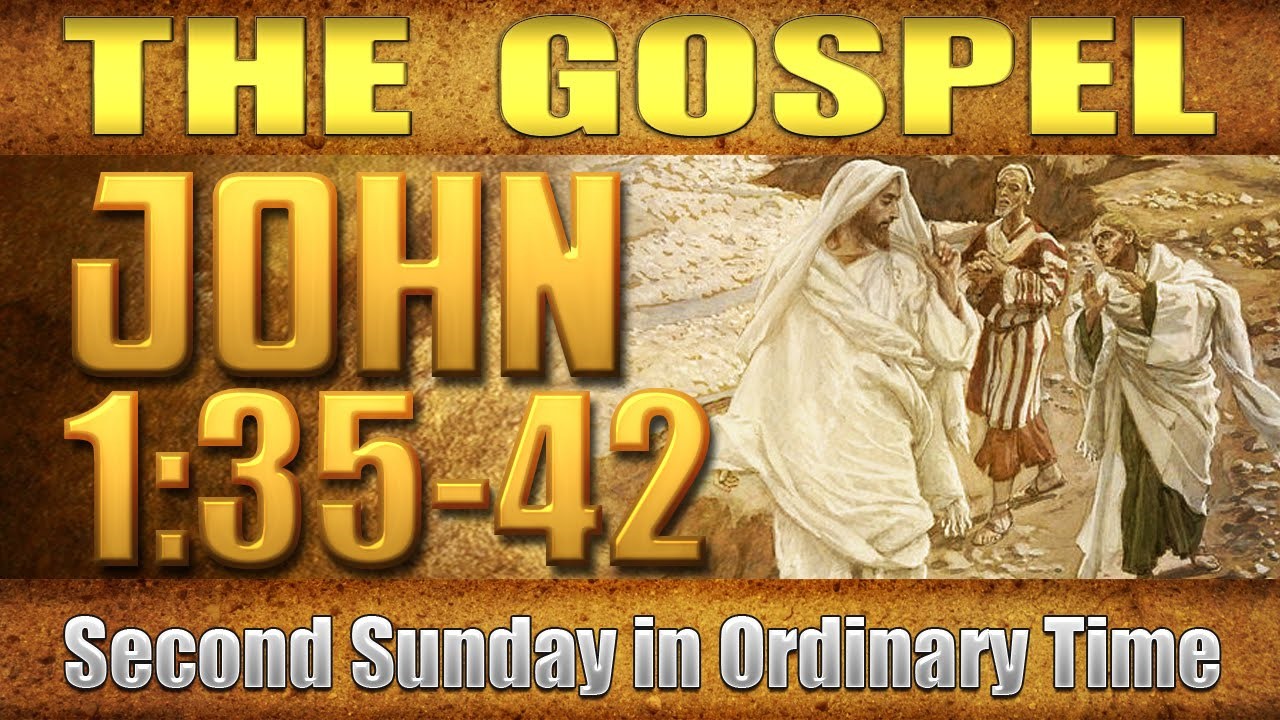 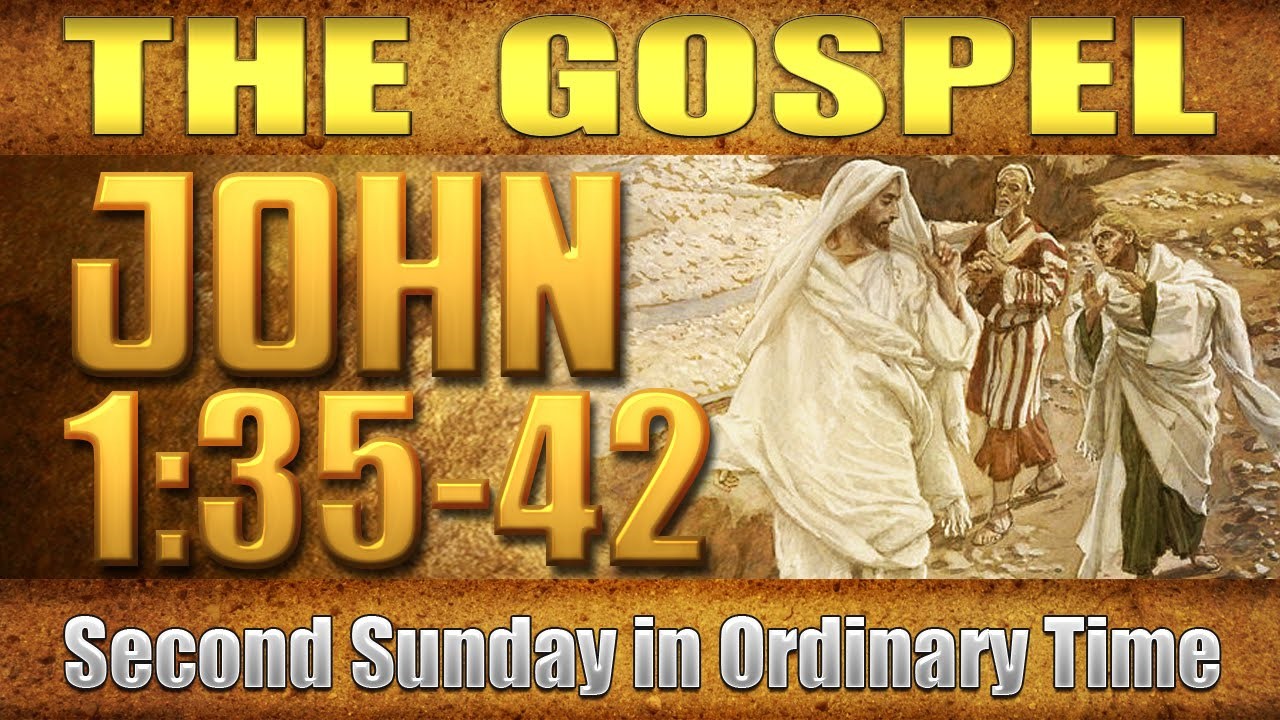 Recent Deaths:  Mary Davey, Damian Dignan, Gary Hall, Una Harrington,                                Brian Mahar, Patrick Moran  Anniversaries:  Peter Bassett, Marlene Dobbyn (Smythe), Gerard Dumaresq,                               Gertrude Feldgrill, Frank Godfrey, Tony Houlihan,                               Naeidra Layton, Catherine Maher, Joseph Maher,                               Mary McGuiness, Sr Joan D’Orsa, Michael Rowdon,                               Glen Taffe, David Torpy   Please remember in your prayers those who are unwell, especially  Athanasius Casanova, Margaret Cranko, Nic Gowans, Nancy Hand, Grace Molloy, Kerrie Mulcahy, Marie Stevens, Milly Yeoman  Next week’s readings:  Sunday 21s January 2017 3rd Sunday in Ordinary Time (B)  Jonah 3:1-5.10  Ps 24:4-9. R. v.4  1 Corinthians 7:29-31  Mark 1:14-20 Masses: 20th/21st January   6.30 pm 	 Smythesdale     9.00 am Skipton                                                    10.30 am  Rokewood  	     Australia Day  	10.00 am    St Patrick’s Cathedral Ballarat  	     27th/28th January   6.30 pm 	 Snake Valley     8.30 am Beaufort                                                        10.30 am  Skipton Year of Youth Resources from ACBC are now available. Topics include No Young People in m Parish, A Guide to Listening Forums and New Horizons Series.  Find them under Year of Youth on the Youth and Young Adult Ministry page of the diocesan website: www.ballarat.catholic.org.au/services-and-agencies Seeking a Diocesan Youth and Young Adult Project Worker Ballarat Diocese will be employing a Project Worker in Youth and Young Adult Ministry in 2018, the Year of Youth.  This will be a 12 month position, fulltime preferred but not essential.  A position description will be available on the diocesan website in January or you can contact youth@ballarat.catholic.org.au to have the position description emailed to you. 23rd Organs of the Goldfields Festival On Sunday January 14th the Cathedral’s Fincham organ of 1930 is played by Martin Setchell in the Cathedral at 3.00 pm. On Wednesday January 17th Eine Abendmusik. John Weretka directs a re-creation of the traditional German Advent Cantata Concert as heard in the early 18th century. Singers, Helen Thomson, Amelia Jones, Hamish Gould, Christopher Roache and John Weretka. The festival will close on Sunday January 21st Baroque Sacred Music The Missa Salisburgenis of Heinrich Biber. Bringing together two University choirs, Queens & Newman and using the spatial properties of the Cathedral.  Directed by Gary Ekkel.  Catholic Social Services National Conference “Hearing Healing Hope” The 2018 Catholic social services national conference, Hearing Healing Hope (Melbourne, February 21st – 23rd 2018) provides an opportunity to reflect on the major issues that affect our communities of concern, our Catholic social service organisations, our parishes and ourselves as leaders.  Workshops will focus on NDIS, housing, governance issues, Indigenous engagement, parishes and service, caring for vulnerable clients and family violence.   For more information and bookings, go to: www.css.org.au 